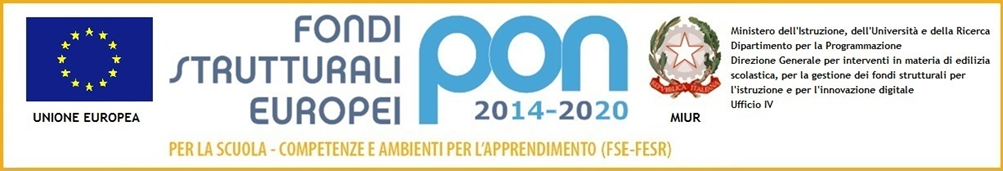 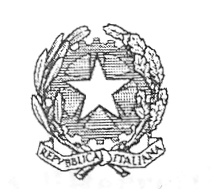 ISTITUTO COMPRENSIVO CORTONA 1 Via di Murata - 52044 Camucia di Cortona (Arezzo)Tel. 0575/603385 - Fax 0575/630506 e-mail: aric842003@istruzione.it – aric842003@pec.istruzione.it  Codice Fiscale 92082420511 Genitori interessati,Oggetto: Rientro in presenza classi della Scuola primaria GB Madagli di Fratta e C. Venuti di SodoSi comunica che da lunedì 26 aprile gli alunni frequentanti le classi di Sodo e Fratta con tampone negativo potranno fare rientro in classe.Si ringraziano i rappresentanti dei genitori per la preziosa e lodevole collaborazione.Il Dirigente Scolasticof.to Alfonso Noto(Firma autografa sostituita a mezzo stampa aisensi dell’art. 3, comma 2 del D. lgs. n. 39/1993)